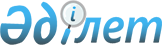 О социальной помощи отдельным категориям нуждающихся граждан района
					
			Утративший силу
			
			
		
					Постановление акимата Качирского района Павлодарской области от 06 апреля 2011 года N 109/3. Зарегистрировано Департаментом юстиции Павлодарской области 28 апреля 2011 года N 12-8-106. Утратило силу постановлением акимата Качирского района Павлодарской области от 18 апреля 2012 года N 191/10      Сноска. Утратило силу постановлением акимата Качирского района Павлодарской области от 18.04.2012 N 191/10.

      В соответствии с подпунктом 14 пункта 1 статьи 31 Закона Республики Казахстан от 23 января 2001 года "Орместном государственном управлении и самоуправлении в Республике Казахстан", Законом Республики Казахстан от 23 января 2001 года "О занятости населения", Законом Республики Казахстан от 28 апреля 1995 года N 2247 "О льготах и социальной защите участников, инвалидов Великой Отечественной войны и лиц, приравненных к ним", решением Качирского районного маслихата (ХХVII очередная сессия, IV созыв) от 23 декабря 2010 года N 1/27 "О бюджете района на 2011 - 2013 годы", в целях оказания социальной помощи отдельным категориям нуждающихся граждан акимат района ПОСТАНОВЛЯЕТ:



      1. Утвердить следующие категории граждан, имеющих право на социальную выплату:

      1) участники и инвалиды Великой Отечественной войны;

      2) вдовы погибших участников ВОВ, не вступивших в повторный брак;

      3) лица, принимавшие участие в ликвидации последствий аварии на Чернобыльской АЭС в 1988 - 1989 годах;

      4) лица, принимавшие участие в боевых действиях в Афганистане;

      5) лица, имеющие звание "Почетный гражданин";

      6) молодые специалисты-врачи, прибывшие в район по направлению на работу;

      7) молодые специалисты-выпускники ВУЗов, колледжей, прибывшие на работу в район по направлению отраслевых министерств, департаментов, ВУЗов;

      8) студенты, обучающиеся на последних курсах в высших медицинских учебных заведениях;

      9) студенты из малообеспеченных семей и студенты–сироты, обладатели гранта акима области на оплату обучения в высших учебных заведениях и стипендию;

      10) дети-инвалиды и инвалиды детства;

      11) одинокие и одиноко проживающие (одному из супругов или совместно проживающим) нетрудоспособные граждане и пенсионеры с минимальным размером пенсии;

      12) лица, страдающие онкологическими заболеваниями (II, III, IV стадии заболевания) и заболеванием вирус иммунодефицита человека;

      13) лица, страдающие туберкулезным заболеванием;

      14) лица, страдающие заболеваниями гемофилия, лейкемия;

      15) дети-инвалиды с ограниченными возможностями ко Дню защиты детей;

      16) дети-сироты ко Дню защиты детей;

      17) дети-инвалиды до 18 лет, страдающие ДЦП;

      18) малообеспеченные семьи на развитие личного подсобного хозяйства;

      19) лица, освободившиеся из мест лишения свободы;

      20) лица, осуществляющие погребение безработных, состоящих на момент смерти на учете в ГУ "Отдел занятости и социальных программ Качирского района" (далее – Отдел);

      21) беременные женщины, своевременно вставшие на учет по беременности, прошедшие УЗИ-скрининг и выполняющие все предписания врача;

      22) ребенок-инвалид с диагнозом гемофилия;

      23) дети-инвалиды на проезд в медицинские учреждения республики и проживание;

      24) безработные граждане, зарегистрированные в отделе занятости, направленные на профессиональную подготовку или занятые трудовой реабилитацией;

      25) малообеспеченные, многодетные семьи для возмещения расходов по родительской оплате за детей в миницентре и детском саду;

      26)1малообеспеченные семьи, имеющие детей на искусственном вскармливании в возрасте до 1 года на детское питание;

      27) лица, попавшие в экстремальные ситуации (пожар, длительная, более месяца, болезнь и другие), со средне-душевым доходом ниже прожиточного минимума, не получавшие социальную выплату в предыдущем году;

      28) лица из маргинальной группы для документирования;

      29) семьи воинов, погибших в мирное время.



      2. Для получения социальной помощи необходимо предоставлять в Отдел следующие документы по каждой категории, указанной в пункте 1 настоящего постановления:

      1) для категории, указанной в подпункте 1 – для выплаты едино-временной материальной помощи ко Дню Победы в Великой Отечественной войне, ежемесячной выплаты на приобретение лекарств и возмещения жилищно-коммунальных услуг, ежемесячной выплаты материальной помощи на оплату расходов по электроотоплению на период отопительного сезона, выплаты единовременной материальной помощи на подписку газет – список с указанием фамилии, имени, отчества, предоставляемого Качирским районным отделением Павлодарского областного филиала Республиканского казенного предприятия "Государственный центр по выплате пенсии Министерства труда и социальной защиты населения", номер лицевого счета в почтовом отделении акционерного общества "Казпочта";

      2) для категорий, указанных в подпунктах 3, 4, – для выплаты едино-временной материальной помощи ко Дню защитников Отечества, ежемесячной материальной помощи для возмещения жилищно-коммунальных услуг - список с указанием фамилии, имени, отчества, предоставляемого Качирским районным отделением Павлодарского областного филиала Республиканского казенного предприятия "Государственный центр по выплате пенсии Министерства труда и социальной защиты населения", номер лицевого счета в почтовом отделении акционерного общества "Казпочта";

      3) для категории, указанной в подпункте 5 – заявление лица, имеющего право на данную социальную выплату, с указанием лицевого счета (копии сберкнижки), копии РНН, удостоверения личности, книги регистрации граждан, документ, подтверждающий звание "Почетный гражданин" (либо заверенные списки районного маслихата);

      4) для категорий, указанных в подпунктах 6, 7 – заявление лица, имеющего право на данную социальную выплату, с указанием лицевого счета (копии сберкнижки), копии РНН, СИК, удостоверения личности, диплома, направление с отраслевых министерств, департаментов, ВУЗов, выписка из приказа организации о принятии на работу специалиста, индивидуальный договор;

      5) для категории, указанной в подпункте 8 – заявление студента с указанием лицевого счета (копии сберкнижки), копии РНН, удостоверения личности, СИК, трехсторонний договор на оказание образовательных услуг, подписанный акимом Качирского района, руководителем высшего учебного заведения  и студентом;

      6) для категории, указанной в подпункте 9 – заявление студента с указанием лицевого счета (копии сберкнижки), копии книги регистрации граждан, РНН, удостоверения личности, СИК, трехсторонний договор на оказание образовательных услуг, подписанный акимом Качирского района, руководителем высшего учебного заведения и студентом. Акты обследования социально-бытовых условий проживания и сведения о совокупном доходе предоставляются один раз при назначении социальной помощи для оплаты обучения;

      7) для категории, указанной в подпункте 10 – заявление лица, имеющего право на данную социальную выплату, с указанием лицевого счета, копии книги регистрации граждан, РНН, СИК, удостоверения личности, документа, подтверждающего статус получателя;

      8) для категории, указанной в подпункте 11 – заявление лица, имеющего право на данную социальную выплату, с указанием лицевого счета (копии сберкнижки), копии книги регистрации граждан, РНН, удостоверения личности, акт обследования материально-бытовых условий проживания, копия пенсионного удостоверения (для пенсионеров, получающих минимальную пенсию);

      9) для категорий, указанных в подпунктах 12, 13, 14 – заявление  лица, имеющего право на данную социальную выплату, с указанием лицевого счета, копии книги регистрации граждан, РНН, СИК, удостоверения личности, справка из медицинского учреждения;

      10) для категории, указанной в подпункте 15 – заявление  лица, имеющего право на данную социальную выплату, с указанием лицевого счета (копии сберкнижки), копии книги регистрации граждан, РНН, СИК, удостоверения личности, согласно списку, сверенному с Качирским психолого-педагогическим коррекционным кабинетом;

      11) для категории, указанной в подпункте 16 – заявление опекуна или лица, представляющего интересы ребенка, с указанием лицевого счета, копии книги регистрации граждан, РНН, СИК, удостоверения личности, согласно списку, сверенному с Качирским районным отделом образования;

      12) для категории, указанной в подпункте 17 – заявление одного из родителей ребенка-инвалида с указанием лицевого счета, копии книги регистрации граждан, РНН, СИК, удостоверения личности, документа, подтверждающего наличие инвалидности у ребенка, свидетельство о рождении ребенка;

      13) для категории, указанной в подпункте 18 - заявление лица, имеющего право на данную социальную выплату, с указанием лицевого счета (копии сберкнижки), копии книги регистрации граждан, РНН, СИК, удостоверения личности, ходатайство акима сельского округа, акт обследования жилищно-бытовых условий, расписка о купле-продаже подсобного хозяйства;

      14) для категории, указанной в подпункте 19 - заявление лица, имеющего право на данную социальную выплату, с указанием лицевого счета, копии книги регистрации граждан, РНН, СИК, удостоверения личности, справка об освобождении из мест лишения свободы;

      15) для категории, указанной в подпункте 20 - заявление лица, имеющего право на данную социальную выплату, с указанием лицевого счета (копии сберкнижки), копии удостоверения личности, РНН, справка, подтверждающая статус безработного, справка о погребении, свидетельство о смерти и копия книги регистрации граждан;

      16) для категории, указанной в подпункте 21 - заявление лица, имеющего право на данную социальную выплату, с указанием лицевого счета, копии книги регистрации граждан, РНН, СИК, удостоверения личности, согласно списку из медицинского учреждения;

      17) для категории, указанной в подпункте 22 - заявление одного из родителей ребенка-инвалида с указанием лицевого счета, копии книги регистрации граждан, РНН, СИК, удостоверения личности, документа, подтверждающего наличие инвалидности у ребенка, свидетельства о рождении ребенка;

      18) для категории, указанной в подпункте 23 - заявление лица, имеющего право на данную социальную выплату, с указанием лицевого счета, копии книги регистрации граждан, РНН, СИК, удостоверения личности, документа, подтверждающего наличие инвалидности у ребенка, свидетельства о рождении ребенка, использованные билеты или подтверждающий документ стоимости проезда, квитанции о проживании;

      19) для категорий, указанных в подпунктах 1, 3, 4 - заявление лица, имеющего право на данную социальную выплату, с указанием лицевого счета, копии книги регистрации граждан, РНН, удостоверения личности, документа, подтверждающего статус получателя, справка медицинского учреждения, подтверждающая расходы;

      20) для категории, указанной в подпункте 24 - заявление лица, имеющего право на данную социальную выплату, с указанием лицевого счета, копии книги регистрации граждан, РНН, СИК, удостоверения личности, документ, подтверждающий период обучения или бизнес-план;

      21) для категории, указанной в подпункте 25 - заявление лица, имеющего право на данную социальную выплату, с указанием лицевого счета, копии РНН, СИК, удостоверения личности, книги регистрации граждан, свидетельства о рождении ребенка, акт обследования жилищно-бытовых условий, ходатайство акима сельского округа и (или) директора школы, заведующего детским садом;

      22) для категории, указанной в подпункте 26 - заявление лица, имеющего право на данную социальную выплату, с указанием лицевого счета, копии РНН, удостоверения личности, книги регистрации граждан, свидетельство о рождении ребенка, список центральной районной больницы;

      23) для категории, указанной в подпункте 27 - заявление лица, имеющего право на данную социальную выплату, с указанием лицевого счета, копии книги регистрации граждан, РНН, СИК, удостоверения личности, справка соответствующего органа (районного отдела внутренних дел, пожарной части, медицинского учреждения и других) о пожаре, болезни и других, справка о доходах всех членов семьи;

      24) для категории, указанной в подпункте 28 - ходатайство акима сельского округа, с приложением списка лиц, нуждающихся в документировании;

      25) для категории, указанной в подпункте 29 - для выплаты единовременной материальной помощи ко Дню защитников Отечества - список с указанием фамилии, имени, отчества, предоставляемого Качирским районным отделением Павлодарского областного филиала Республиканского казенного предприятия "Государственный центр по выплате пенсии Министерства труда и социальной защиты населения", номер лицевого счета в почтовом отделении акционерного общества "Казпочта".



      3. Социальные выплаты назначаются категориям нуждающихся граждан, указанным в пункте 1 настоящего постановления по следующим видам и размерам:

      1) для категорий, указанных в подпунктах 1, 2, 3, 4, 15, 16 - единовременная материальная помощь в размере 10 000 тенге;

      2) для категорий, указанных в подпунктах 3, 4 - ежемесячная материальная помощь в размере 2000 тенге;

      3) для категорий, указанных в подпунктах 1, 3, 4 - единовременная материальная помощь по фактической стоимости услуг зубопротезирования;

      4) для категории, указанной в подпункте 1 - ежемесячная материальная помощь в размере 6000 тенге, на период отопительного сезона согласно представленных квитанций "АО Энергоцентр", ежемесячная материальная помощь в размере 2 месячных  расчетных показателей, единовременная материальная помощь на текущий ремонт дома, согласно ходатайства акима сельского округа и представленной сметы и единовременная материальная помощь согласно фактической стоимости периодических изданий;

      5) для категории, указанной в подпункте 2 - ежемесячная материальная помощь в размере 3000 тенге;

      6) для категорий, указанных в подпунктах 5, 17 - единовременная материальная помощь в размере 25000 тенге;

      7) для категории, указанной в подпункте 13 - ежемесячная материальная помощь в размере 5 месячных расчетных показателей на период стационарного лечения;

      8) для категории, указанной в подпункте 7 - единовременная материальная помощь в размере 100000 тенге;

      9) для категории, указанной в подпункте 11 - единовременная материальная помощь в размере 2 МРП ежеквартально;

      10) для категории, указанной в подпункте 9 - социальная помощь студентам за период обучения производится с учетом фактической стоимости обучения в соответствующем учебном заведении и ежемесячная материальная помощь на время учебного процесса в размере 7000 тенге;

      11) для категории, указанной в подпункте 8 - социальная помощь студентам за период обучения производится с учетом фактической стоимости обучения в высшем медицинском учебном заведении;

      12) для категории, указанной в подпункте 12 - единовременная материальная помощь в размере 6 месячных расчетных показателей;

      13) для категорий, указанных в подпунктах 14, 19, 20, 21, 22 - единовременная материальная помощь в размере 10 месячных расчетных показателей;

      14) для категории, указанной в подпункте 22 - ежеквартальная материальная помощь в размере 8 МРП;

      15) для категории, указанной в подпункте 6 - единовременная материальная помощь для специалистов, прибывших для работы в районный центр - 250000 тенге и в сельские населенные пункты района - 500000 тенге;

      16) для категории, указанной в подпункте 10 - единовременная материальная помощь в размере 22000 тенге;

      17) для категории, указанной в подпункте 18 - единовременная материальная помощь в размере 100000 тенге;

      18) для категории, указанной в подпункте 23 - единовременная материальная помощь, согласно использованных билетов и квитанций за проживание;

      19) для категорий, указанных в подпункте 24 - ежемесячная материальная помощь на период обучения в размере 5 месячных расчетных показателей и единовременная материальная помощь на трудовую реабилитацию в размере 50000 тенге;

      20) для категории, указанной в подпункте 25 - ежемесячная материальная помощь от 2400 до 3000 тенге;

      21) для категории, указанной в подпункте 26 - ежемесячная материальная помощь в размере 7000 тенге;

      22) для категории, указанной в подпункте 27 - единовременная материальная помощь в размере от 20000 до 50000 тенге;

      23) для категории, указанной в подпункте 28 - единовременная материальная помощь до 1000 тенге;

      24) для категории, указанной в подпункте 29 - единовременная материальная помощь в размере 5000 тенге.



      4. Настоящее постановление вводится в действие по истечению десяти календарных дней после дня его первого официального опубликования и распространяется на правоотношения, возникшие с 1 января 2011 года.



      5. Финансирование социальных выплат осуществляется из средств местного бюджета.



      6. Государственному учреждению "Отдел занятости и социальных программ Качирского района" обеспечить своевременное перечисление социальных выплат на лицевые счета граждан в срок не позднее 26 числа текущего месяца.



      7. Определить государственное учреждение "Отдел занятости и социальных программ Качирского района" ответственным за формирование списков граждан, имеющих право на социальную выплату, и надлежащее исполнение намеченных мероприятий.



      8. Контроль за исполнением настоящего постановления возложить на заместителя акима района Марданову А.К.      Аким района                                Б. Бакауов
					© 2012. РГП на ПХВ «Институт законодательства и правовой информации Республики Казахстан» Министерства юстиции Республики Казахстан
				